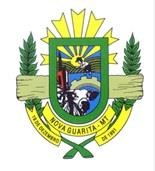 ESTADO DE MATO GROSSO CÂMARA MUNICIPAL DE VEREADORES NOVA GUARITA  Gabinete do Presidente 20ª SESSÃO ORDINÁRIA Dia 21 de novembro de 2023 — 08h00min — — PEQUENO EXPEDIENTE — ATA DA SESSÃO ASSUNTO:  Ata Nº. 19/2023 da Sessão Ordinária do dia 16.10.2023 LEITURA DOS EXPEDIENTES RECEBIDOS E EXPEDIDOS INDICAÇÃO Nº 051/2023- “SOLICITA AO EXECUTIVO UM AR CONDICIONADO PARA A COZINHA DO CRAS”. INDICAÇÃO Nº 052/2023- “SOLICITA A RECUPERAÇÃO ASFÁLTICA DO MUNICÍPIO COM OBRAS DE RECAPEAMENTO”. INDICAÇÃO Nº 053/2023- “SOLICITA FAIXA DE PEDESTRE EM FRENTE À ESCOLA FÊNIX (APAE) DE NOVA GUARITA-MT”. INDICAÇÃO Nº 054/2023- “SOLICITA A CONSTRUÇÃO DE UM QUEBRA-MOLAS EM FRENTE AO CTG”. EMENDA MODIFICATIVA Nº 001/2023- “EMENDA MODIFICATIVA AO PROJETO DE LEI Nº 959/2023- DE AUTORIA DO PODER EXECUTIVO, COM A SEGUINTE EMENTA: AUTORIZA O PODER EXECUTIVO REALIZAR ABERTURA DE CRÉDITOS ADICIONAIS, PROMOVER REMANEJAMENTOS NA LEI ORÇAMENTÁRIA, ANUAL DO MUNICÍPIO DE NOVA GUARITA, ESTADO DE MATO GROSSO, PARA O EXERCÍCIO FINANCEIRO DE 2024 E DÁ OUTRAS PROVIDÊNCIAS”. PROJETO DE DECRETO LEGISLATIVO Nº004/2023- “CONCEDE TÍTULO DE CIDADÃO GUARITENSE AO SR. VIENIR OLIVEIRA DA SILVA”. PROJETO DE DECRETO LEGISLATIVO Nº005/2023- “CONCEDE TÍTULO DE CIDADÃO GUARITENSE AO SR. GABRIEL KUFFEL”. PROJETO DE DECRETO LEGISLATIVO Nº006/2023- “CONCEDE TÍTULO DE CIDADÃO GUARITENSE AO SR. NOEDI FLORES DE OLIVEIRA”. MOÇÃO DE APLAUSO Nº 004/2023- “RESOLVE A SENHORA VEREADORA GEANE MANIFESTAR SUA CONGRATULAÇÃO ATRAVÉS DA PRESENTE MOÇÃO DE APLAUSO PARA O SENHOR OTAVIO RAMAIER”. MOÇÃO DE APLAUSO Nº 005/2023- “RESOLVE O SENHOR VEREADOR DIVINO MANIFESTAR SUA CONGRATULAÇÃO ATRAVÉS DA PRESENTE MOÇÃO DE APLAUSO PARA AS MULHERES DE NOVA GUARITA-MT”. MOÇÃO DE APLAUSO Nº 006/2023- “RESOLVE O SENHOR VEREADOR DIVINO MANIFESTAR SUA CONGRATULAÇÃO ATRAVÉS DA PRESENTE MOÇÃO DE APLAUSO PARA OS CIDADÃOS EMERITOS DE NOVA GUARITA-MT”. — ORDEM DO DIA – INDICAÇÃO Nº 048/2023- “AQUISIÇÃO DE UM APARELHO CELULAR, TRÊS COMPUTADORES E UM LAVATÓRIO COM COLUNA PARA BANHEIRO E UMA GELADEIRA, SOLICITAÇÃO DA CONTRATAÇÃO DE UM PSICÓLOGO PARA O ÓGÃO DO CONSELHO DO TUTELAR.”. INDICAÇÃO Nº 049/2023-  “SOLICITAÇÃO AO EXECUTIVO O AUMENTO DO RESERVATÓRIO DE ÁGUA COM CAPACIDADE APROXIMADAMENTE ENTRE 300 A 500 MIL LITROS”. INDICAÇÃO Nº 050/2023- “AQUISIÇÃO DE UM APARELHO ROTEADOR, DISPOSITIVO QUE FORNECE WIFI, NA ODONTOLOGIA DO POSTO DE SAÚDE DE NOVA GUARITA-MT”  PROJETO DE LEI DO LEGISLATIVO Nº 008/2023-  “DISPÕE SOBRE A INSTITUIÇÃO DO “DIA DO EVANGÉLICO” NO MUNICÍPIO DE NOVA GUARITA-MT E DÁ OUTRAS PROVIDÊNCIAS”. PROJETO DE LEI MUNICIPAL Nº 957/2023- “SÚMULA: DISPÕE SOBRE A REVISÃO DO PLANO PLURIANUAL 2022-2025 DO MUNICÍPIO DE NOVA GUARITA-MT E DÁ OUTRAS PROVIDÊNCIAS”. PROJETO DE LEI MUNICIPAL Nº 958/2023- “SÚMULA: ESTIMA A RECEITA E FIXA A DESPESA DO MUNICÍPIO DE NOVA GUARITA PARA O EXERCÍCIO FINANCEIRO DE 2024 E DÁ OUTRAS PROVIDÊNCIAS”. PROJETO DE LEI MUNICIPAL Nº 959/2023- “SÚMULA: AUTORIZA O PODER EXECUTIVO REALIZAR ABERTURA DE CRÉDITOS ADICIONAIS, PROMOVER REMANEJAMENTOS NA LEI ORÇAMENTÁRIA ANUAL DO MUNICÍPIO DE NOVA GUARITA, ESTADO DE MATO GROSSO, PARA O EXERCÍCIO FINANCEIRO DE 2024 E DÁ OUTRAS PROVIDÊNCIAS”. REQUERIMENTO Nº 006/2023- “REQUER AO CHEFE DO PODER LEGISLATIVO TODAS AS NOTAS FISCAIS, REFERENTE À CONSTRUÇÃO DA CERCA NA RODOVIA 410-MT”.                                                                   DIVINO PEREIRA GOMES       Presidente                       Nova Guarita- MT, 14 de novembro de 2023. Avenida dos Migrantes, Travessa Moacir Kramer S/nº – Centro – CEP 78508-000 – Nova Guarita - MT – Fone: (66) 3574-1166. Email: legislativo@novaguarita.mt.leg.br site: www.novaguarita.mt.leg.b